ООО «1С-Медицина-Регион»Рабочая документация.  Контракт № 41/19 от 03.07.2019 г.
Пользовательская инструкция по разработке функционала «АРМ Эксперта» «1С:Медицина.Больница»На 7 листахг. Тюмень2019 г.Для того, чтобы приступить к работе с функционалом отчет терапевтического участка, необходимо войти в систему под правами «МИАЦ». Далее открыть «Главное меню», перейти по ссылке «Дополнительные обработки» (рис. 1).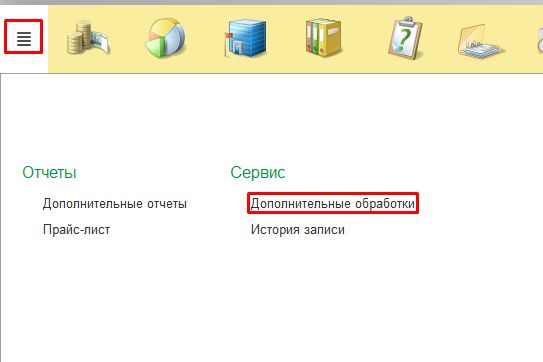 Рисунок 1 – Переход по ссылке «Дополнительные обработки»Открылась форма со списком доступных пользователю обработок. На форме необходимо выбрать «АРМ Эксперта» и нажать кнопку «Выполнить» (рис. 2).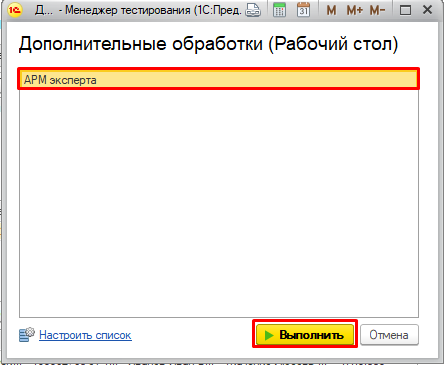 Рисунок 2 – Открытие обработки «АРМ Эксперта»Работа с документамиОткрылось АРМ Эксперта. Для получения медицинских документов по всем МО пациента, необходимо заполнить обязательные поля: «Пациент» и «Период». Далее нужно указать вид группировки (по мед.карте или по дате) (рис. 3): 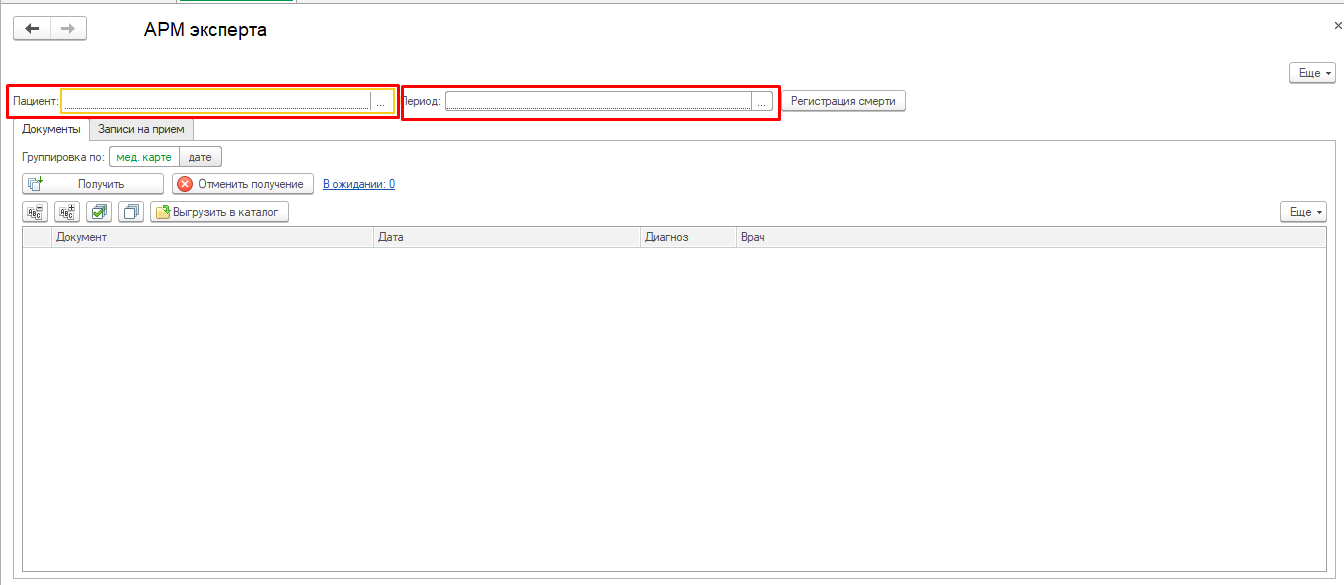 Рисунок 3 – Основная форма рабочего места экспертаПри нажатии на кнопку «…» у поля «Пациент», открывается форма для поиска. Поиск пациента производится с помощью стандартного механизма: необходимо ввести ФИО и дату рождения (или год рождения) пациента и нажать кнопку «Найти по ФИО и дате рождения». ФИО и дата рождения на форме поиска пациента являются обязательными для заполнения (рис. 4).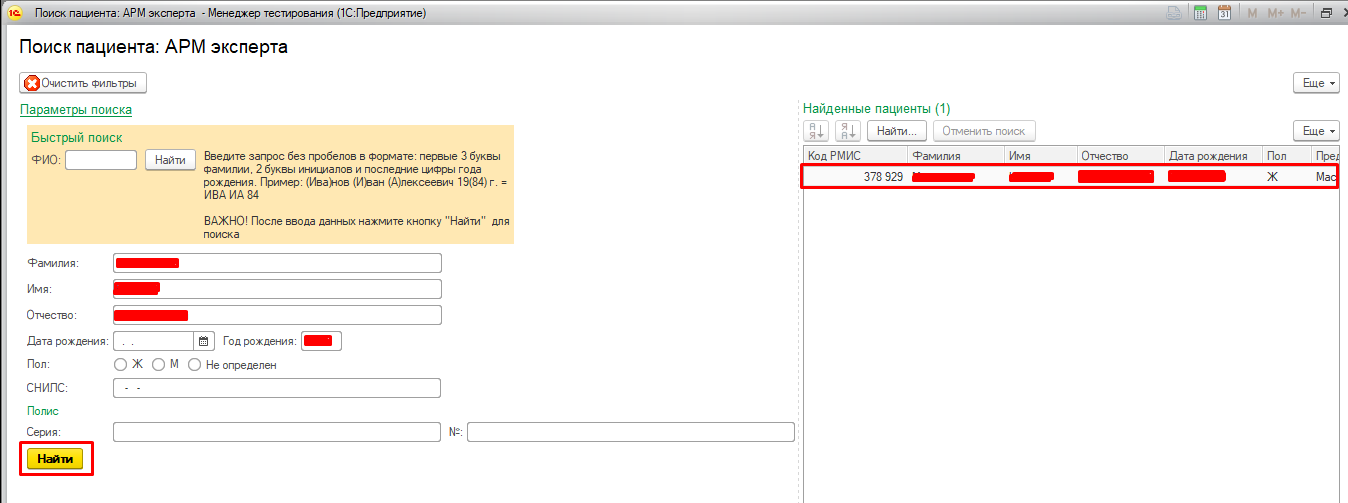 Рисунок 4 – Поиск пациента для получения документов По искомым параметрам был найден нужный пациент. Чтобы выбрать пациента, нужно двойным кликом нажать по строке с ФИО в таблице справа . ФИО пациента подставилось в поле «Пациент» (рис. 5).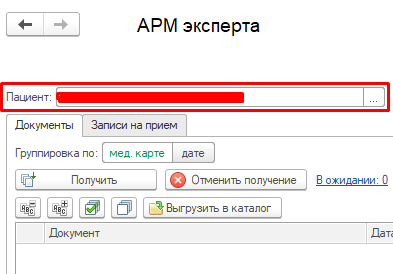 Рисунок 5 – Заполненное поле «Пациент»Теперь необходимо заполнить поле «Период».  При нажатии кнопки «…» возле этого поля, открывается форма с выбором периода выгружаемых медицинских документов. Необходимо заполнить период в соответствующих полях и нажать кнопку «Выбрать» (рис. 6).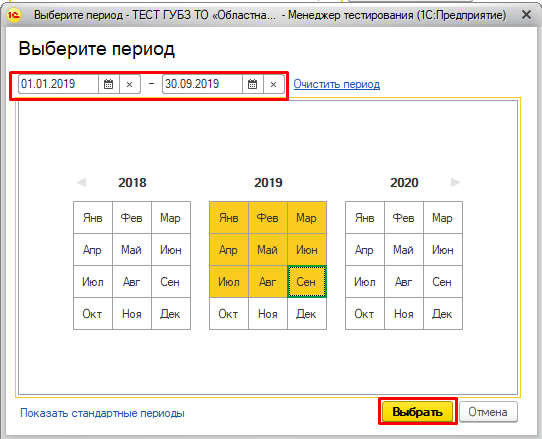 Рисунок 6 – Выбор периода выгрузки медицинских документов пациентаДаты для выгрузки мед.документов встали в поле «Период»(рис. 7).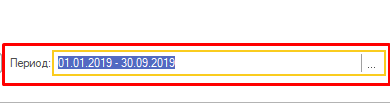 Рисунок 7 – Заполненное поле «Период»Далее необходимо выбрать тип группировки и нажать кнопку «Получить» (рис. 8).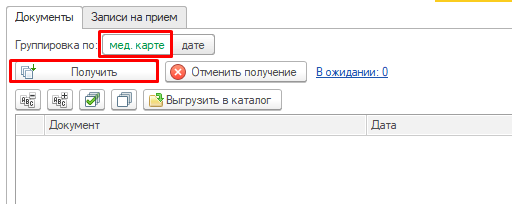 Рисунок 8 – Кнопка получения медицинских документов по выбранному пациенту Открылась форма для выбора медицинских организаций, из которых необходимо получить документы. Необходимо галочками выбрать МО и нажать на кнопку «ОК» (рис. 9).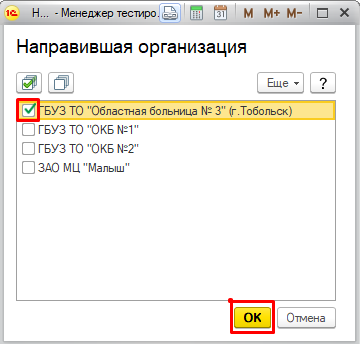 Рисунок 9 – Выбор медицинской организации для получения документовНачался процесс загрузки истории болезни пациента из выбранных МО. Кнопка «Получить» становится неактивной, активируется кнопка «Отменить получение», нажав на которую процесс загрузки останавливается, и в таблие документов отображаются только те, которые успели загрузится. Также отображается информация о том, сколько медицинских организаций в очереди и сколько еще осталось получить (рис. 10).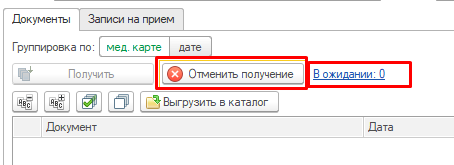 Рисунок 10 – Получение мед.документов по пациенту Форма загруженных мед. документов состоит из 2х вкладок: «Документы» и «Запись на прием». Вкладка «Документы» представляет из себя таблицу, состоящую из колонок «Документ», «Дата», «Диагноз», «Врач» (рис. 11).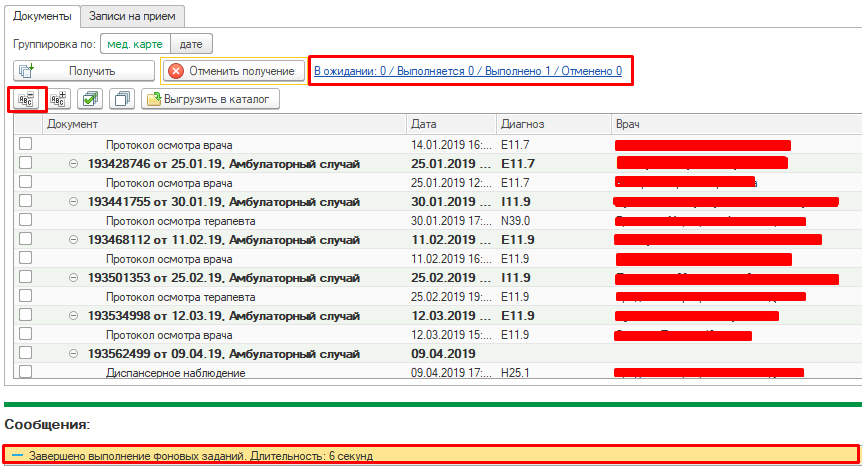 Рисунок 11 – Полученные медицинские документы по пациентуПо окончании получения документов на форме отображается информация по результатам загрузки (рис. 11), а также длительность выполнения загрузки. Все документы сгруппированы по типу мед.карты: каждый случай выделен отдельно, все общие документ отображаются в типе карты «Амбулаторная карта», если сгруппировать все документы по дате, то документы будут расположены в хронологическом порядке без разделения на медицинские карты. Чтобы просмотреть медицинский документ, пользователю необходимо двойным кликом нажать на строку с мед.документом. При первом использовании функционала система предупреждает о создании временного хранилища файлов, самопроизвольно создает папку в которой будут отображаться все документы. Необходимо подтвердить действие системы и нажать кнопку «ДА» и «ОК»(рис. 12, рис. 13).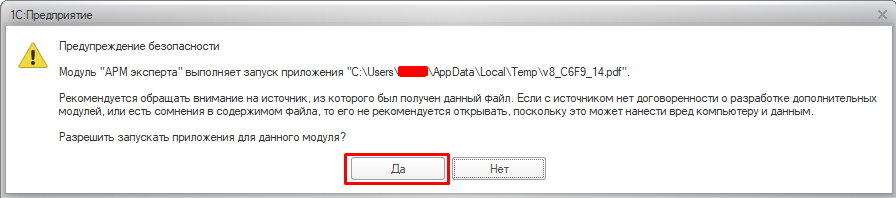 Рисунок 12 – Форма подтверждения действий системы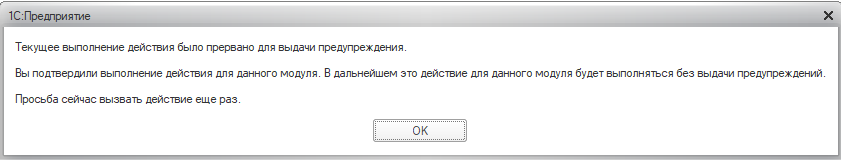 Рисунок 13– Форма подтверждения действий системыОткрылась форма медицинского документа в формате PDF (рис. 14).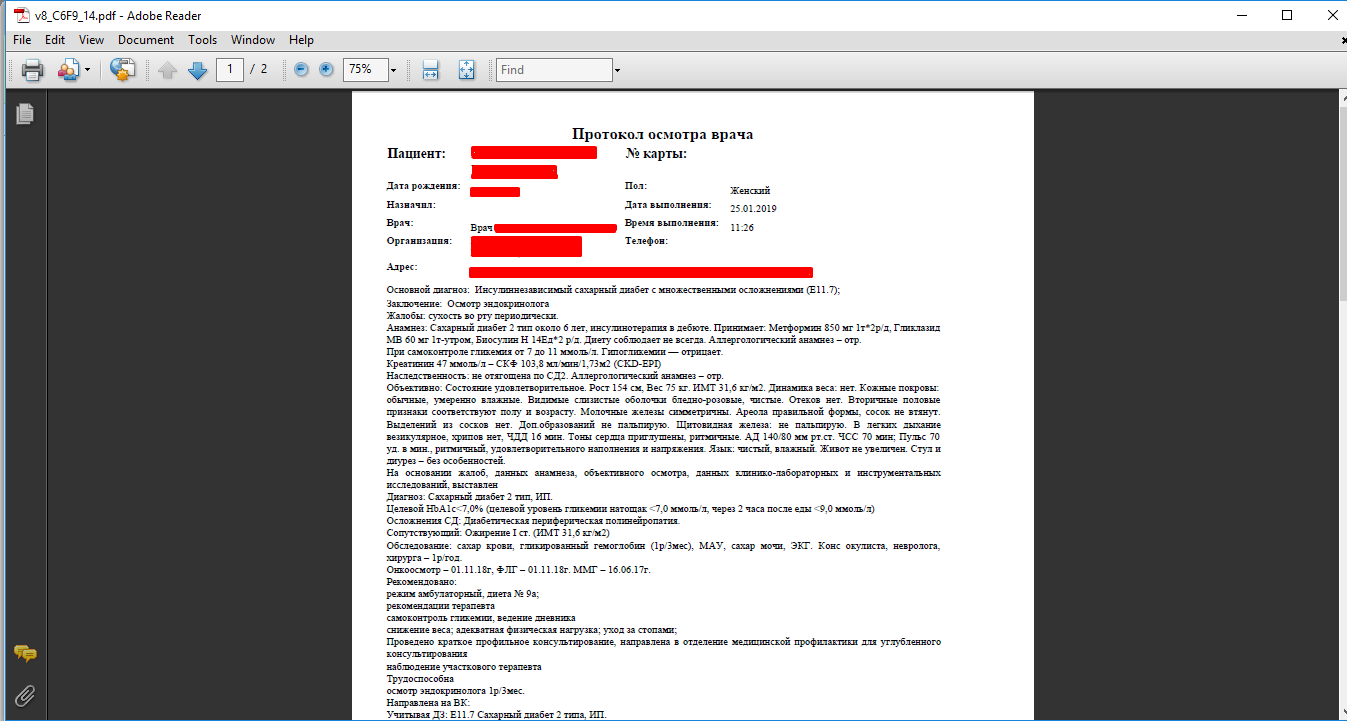 Рисунок 14 – Медицинский документ в формате PDFКак и все документы данного формата, документа недоступен для редактирования и доступен для печати. Все просмотренные документы подчеркиваются сплошной линией на форме АРМ Эксперта и повторный клик по просмотренному документу не вызывает повторного скачивания документа в каталог и занимает минимальное время для его открытия (рис. 15, рис. 16).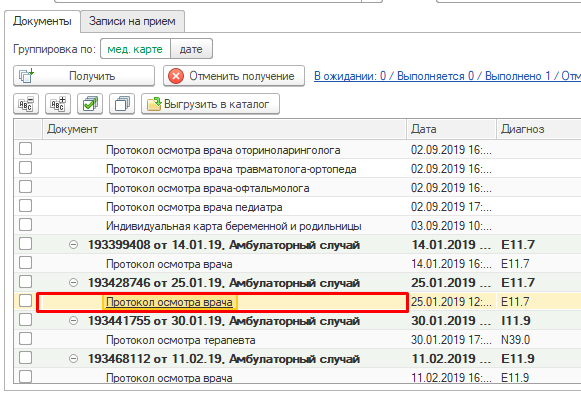 Рисунок 15 – Отображение в системе уже просмотренного и загруженного в каталог медицинского документа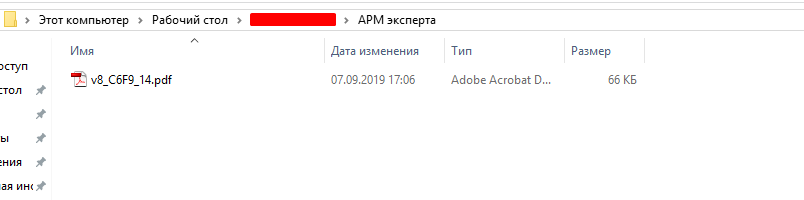 Рисунок 16 – Хранение медицинского документа в формате PDF в автоматически созданном каталогеГрупповая выгрузка медицинских документовДля того, чтобы выгрузить несколько медицинских документов (или все), необходимо галочками выбрать документ и нажать кнопку «Выгрузить в каталог» (рис. 17).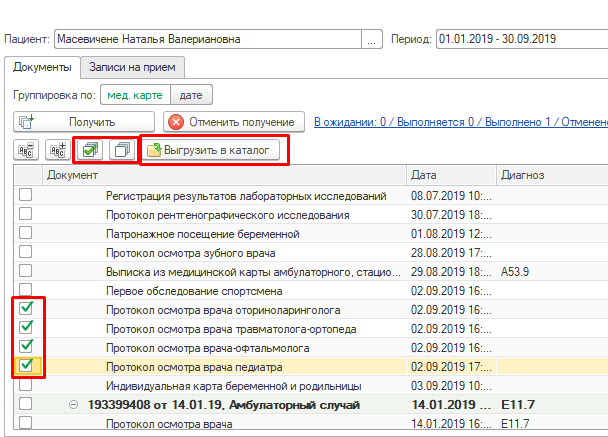 Рисунок 17 – Групповая выгрузка медицинских документов по пациенту в каталогОткрывается форма для выбора каталога, в который будут выгружаться данные. Выбрать папку, в которую нужно сохранить данные и нажать на кнопку «Выбор папки» (рис. 18). В дальнейшем документы по умолчанию будут загружаться в выбранный каталог.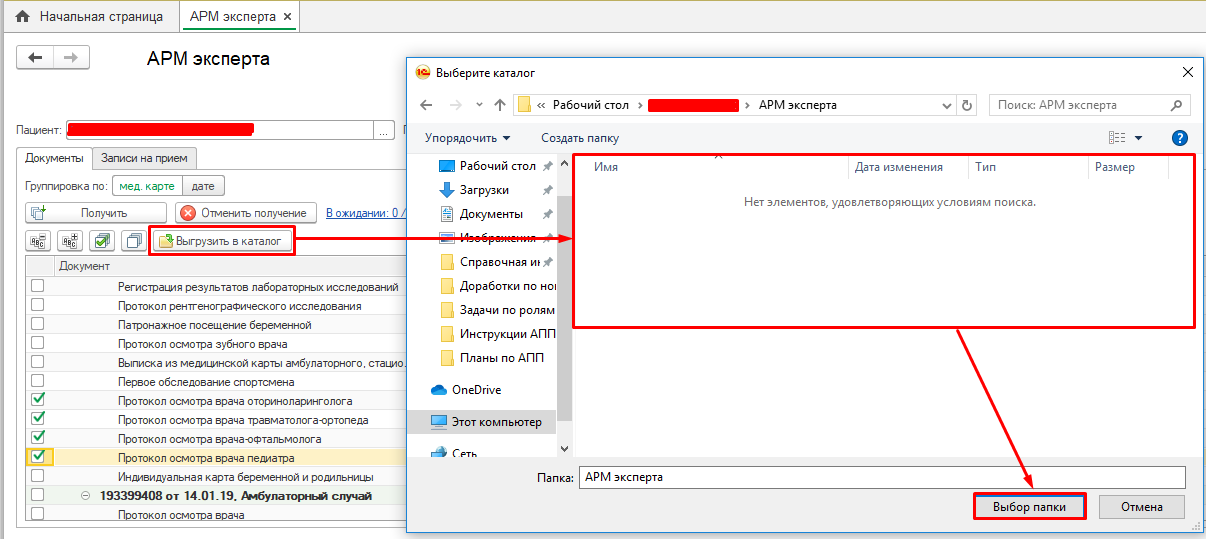 Рисунок 18 – Выбор каталога для групповой выгрузки медицинских документовВ процессе загрузки документов система блокирует интерфейс до окончания выполнения действий. После того, как все документы были получены, они отображаются как подчеркнутые сплошной линией и их просмотр занимает минимальное для системы время (рис. 19) 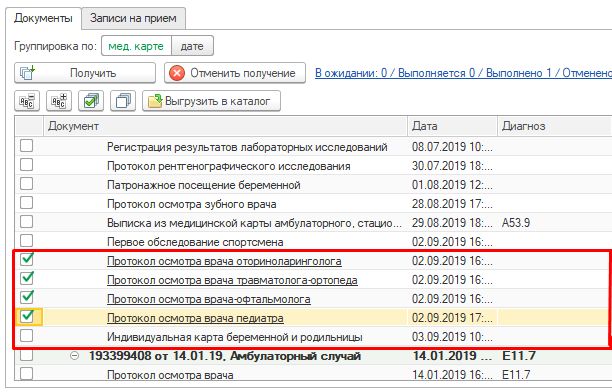 Рисунок 19 – Отображение выгруженных в каталог документовВкладка «Запись на прием»Вкладка «Запись на прием» имеет схожий интерфейс со вкладкой «Документы» и работает аналогичным образом. Для того, чтобы выгрузить из всех МО информацию обо всех записях пациента на прием, необходимо выбрать период выгрузки и нажать кнопку «Получить» (рис. 20).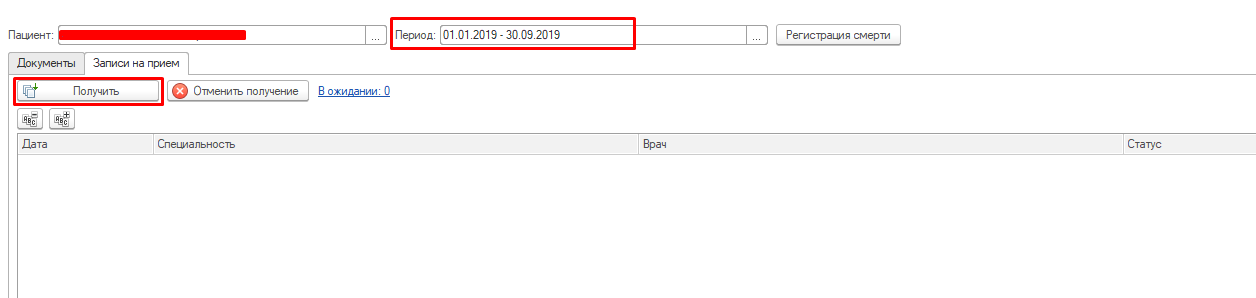 Рисунок 20 – Получение информации по записям пациента на прием к специалистамОткрылась форма выбора медицинской организации. Галочками нужно выбрать медицинские организации, аналогично как с получением документов и нажать кнопку «ОК». Система начала отправлять запросы в выбранные медицинские организации. По окончанию загрузки информации, на форме появится информация о записях пациента к различным специалистам (рис. 21).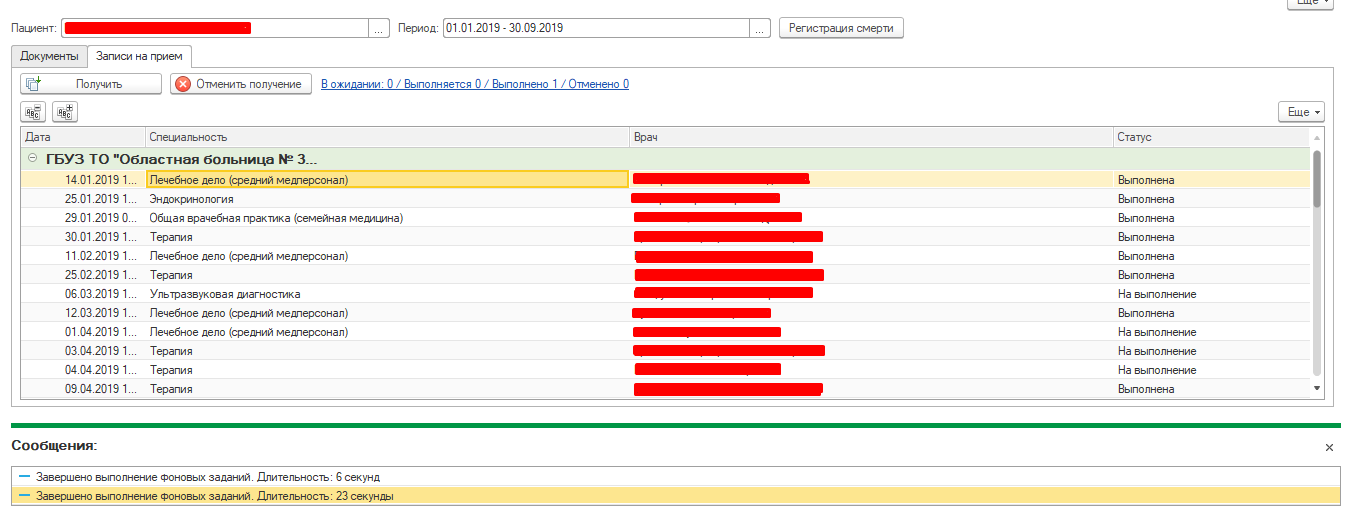 Рисунок 21 – Полученная информация по записям на прием пациентаДанная вкладка доступна только для просмотра и отображает информацию о дате и времени записи, специальность, врача и статус услуги.Регистрация смертиПомимо получения документов из медицинских организаций, АРМ Эксперта имеет такую возможность, как провести регистрацию смерти пациента во всех МО, где он создан. Для этого АРМ Эксперта необходимо открывать в центральной базе под правами доступа «МИАЦ». Кнопка «Регистрация смерти» располагается прямо на основной форме АРМ Эксперта (рис. 22).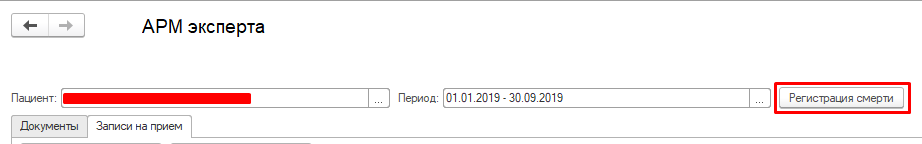 Рисунок 22 – Кнопка «Регистрация смерти»Для регистрации смерти пациента обязательно должно быть заполнено поле «Пациент». При нажатии на кнопку «Регистрация смерти» открывается форма документа «Регистрация смерти» для заполнения данными (рис. 23).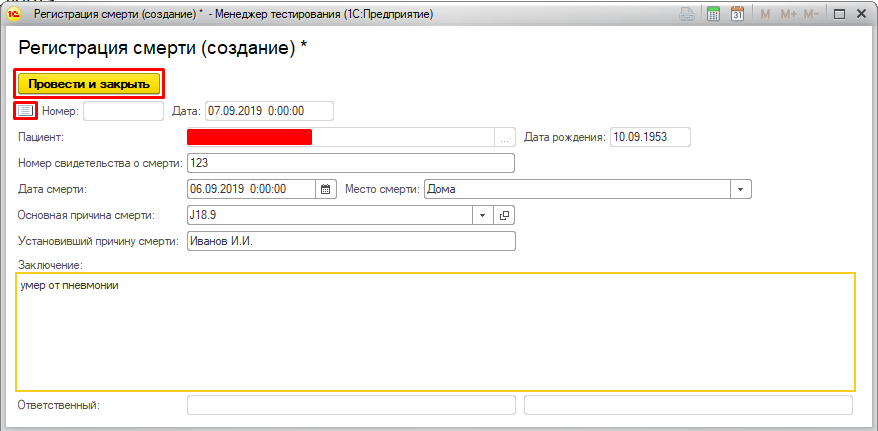 Рисунок 23 – Форма документа «Регистрация смерти»Необходимо заполнить все поля данными: номер документа, ФИО пациента, дата рождения и дата документа присвоится автоматически, остальное заполняется вручную. После заполнения всех данных, необходимо нажать на кнопку «Провести и закрыть» (рис. 23). Документ проведен, смерть зафиксирована и отправлена во все базы, где создан выбранный пациент. Документ можно распровести и пометить на удаление, если регистрация смерти была внесена ошибочно.Информационная система управления ресурсами медицинских организаций Тюменской области